Samtycke – för publicering och behandling av personuppgift i form av bilder/filmer/namn
Du kan bli/har blivit fotograferad/filmad av personal eller fotograf anlitad av Bräcke diakoni. Vi behöver ditt samtycke för att få lov att publicera och behandla bilder, filmer eller namn på våra webbplatser, i våra sociala medier, i trycksaker, i annonser eller annat informationsmaterial som rör Bräcke diakoni och våra verksamheter. 
Så här hanterar vi dina personuppgifter De personuppgifter vi avser att samla in från dig är namn, foto, film och ljud. Uppgifterna kommer användas för att informera och kommunicera om och kring Bräcke diakonis verksamheter. Dina personuppgifter blir offentliga och kan komma att visas i digitala och tryckta medier, som till exempel facebook, instagram, youtube, webbplatser och bloggar, samt trycksaker och annonser.Bilderna kommer att lagras i Bräcke diakonis bild- och mediebank som är tillgänglig för Bräcke diakonis medarbetare. Materialet kommer max användas i fem år. De flesta bilder som Bräcke diakoni använder kommer att arkiveras för framtiden i enlighet med Arkivlagen, när de inte längre används. Du kan ta tillbaka ditt samtyckeDitt samtycke är giltigt tills vidare men du kan när som helst ta tillbaka det. Det gäller dock inte tidigare publicerat innehåll. Du tar tillbaka ditt medgivande genom att kontakta personuppgiftsansvarig. Du har även rätt att kontakta personuppgiftsansvarig för att få information om vilka uppgifter som behandlas om dig, begära rättelse, överföring, radering eller begränsning av dina personuppgifter. Om du anser att dina personuppgifter behandlas på ett felaktigt sätt och vi inte har åtgärdat det, har du rätt att lämna klagomål till tillsynsmyndigheten Datainspektionen.  Du väljer själv om du vill lämna dina uppgifter till oss.
        Jag samtycker till att Bräcke diakoni får använda/behandlar mina personuppgifter enligt ovan. 
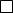 Underskrift_______________________________________________	_____________________________________Datum och namnteckning			NamnförtydligandeUnderskrift av vårdnadshavare för barn under 15 år. Underskrift av förmyndare/godman om sådan finns._______________________________________________	_____________________________________Datum och namnteckning			Namnförtydligande

Personuppgiftsansvarig: Marknadsavdelningen, Bräcke diakoni